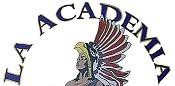     D o lo r e s H u e r t a“A Dual Language Charter Middle School”1480 N. Main Street Las Cruces, NM  88001Phone: 575/526-2984 • Fax:  575/523-5407REGULAR GOVERNING COUNCIL MEETING Minutes of the Thursday, September 8, 2016 meeting 6:00 p.m.Present: 	Spencer Herrera, Chair; Elena Hinderlich; Jennifer Allen, Treasurer;	Clara Lopez; Sarah Ramos; Steve Pereira; Glenda GreenwoodAbsent:	Norma Arrieta
	Guests:	Myrna Rodriguez, Juliette Sanchez, LADH Student Council (4 students and 2 adults), Mr. TenaEx-Officio:Call to OrderMeeting called to order by Chair Herrera at 6:05 p.m.Roll call and establish quorum
6:03pm members present; 1 absent. Quorum met. Unanimous vote for Sarah Ramos to be a GC member. Approval of Agenda
Remove #6 as Octavio Casillas, LADH Principal is not present. Motion for approval of Agenda, Clara; and seconded, Jennifer.  Committee votes unanimously in favor of agenda as submitted. Approval of Minutes
Move to approve made and seconded.  Committee votes unanimously in favor of minutes as submitted.Open Forum-Public Input* LADH Student Council representing 16 members of SC discussed future and/or scheduled events:September 17: Ballet Folklorico Conjunto-Mesilla Plaza; Ballet Folklorico Mariachi-Civic Plaza;September 18: Mariachi-Mesilla PlazaSeptember 14: Ballet, Mariachi, Conjunto-Civic PlazaLast week of October: Spirit Week.Community service: non-profit projects to help in.             Conclusion: Dr. Herrera thanked LADH student council for attending and encouraged them to attend again.Mr. Tena asked for $8,000 for Mariachi outfits. He asked for GC approval to purchase tickets for travel.After consulting with GC, Myrna R. and Juliette S., Dr. Herrera gave approval to purchase air fare.NEW BUSINESS:  DISCUSSION ITEMS ONLY – NO ACTION WILL BE TAKENCommittee Reports: Juliette will speak about this is Business Report.ACTION ITEMSDates for GC meetings- 2nd Thursday of each monthOctober 13th, November 10th, December 8th, January 12th, February 9th, March 9th, April 13th, May 11th, June 8th Graduation on 5th or 12th of May	Motion by Steve to approve GC meetings and seconded by Elena.  Committee votes unanimously in favor of GC meetings.Review and Approval of GC Member Applicant Glenda GreenwoodMs. Greenwood was introduced and welcomed. Ms. Greenwood gave a brief history of herself as an educator and her interest to become a GC member.
Motion by Elena made for approval of Ms. Greenwood as GC member and seconded by Steve. Committee votes unanimously in favor of new GC member.
Business Manager’s Report Final Report was June 30.Auditor mentioned that more money was spent than revenues; watch expenditures. Start building cash             balance.Auditors from Waco, TX. 5 Audit findings, all 5 corrected.Budget @ 164 (students) Currently 166 students attending LADH. Would like to have 170 students.Motion by Steve to approve Cash Report, seconded by Elena. Committee votes unanimously in approval of Cash Report.Closed Session:  To discuss personnel matters relating to any individual employee, including hiring, promotion, demotion, dismissal, resignation, or investigation of complaints or charges against an employee. [10-15-1(H)(2) NMSA 1978]Motion to adjourn and go into Closed Session. Motioned by Steve, seconded by Elena. Committee votes unanimously in favor.AdjournMeeting adjourned at 7:20 p.m.Committee moves to Closed Session*Any individual attending a board meeting may sign in to participate in the Public Input section of the Agenda, if any. Such persons may speak on any item after the individual is recognized by the President of the Board and introduces himself/herself at the podium. The Governing Council of La Academia Dolores Huerta will not take action on any item presented under Public Input, until an opportunity to do so is afforded. La Academia Dolores Huerta will provide an interpreter for the Hearing Impaired and simultaneous Spanish translation upon request. Requests should be submitted to the chancellor’s office three days prior to the meeting.